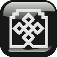 فرم سوابق تحصیلی ، علمی و پژوهشی متقاضیان پذیرش استعداد درخشان در مقطع دکترینام و نام خانوادگی : کد ملی: رشته و گرایش مورد تقاضا دکتری: شماره تلفن همراه: اطلاعات مقطع کارشناسی:رشته و گرایش: رتبه آزمون سراسری: سال ورود: دانشگاه محل تحصیل: معدل کل: تعداد نیمسال گذرانده شده: تعدادواحد گذرانده شده:تاریخ دانش آموختگی: رتبه در بين دانشجويان هم رشته و هم ورودي: اطلاعات مقطع کارشناسی ارشد:رشته و گرایش: شیمی معدنیرتبه آزمون سراسری: سال ورود: دانشگاه محل تحصیل: معدل کل بدون پایان نامه: معدل کل با پایان نامه: تعداد نیمسال گذرانده شده: تعدادواحد گذرانده شده: تاریخ دانش آموختگی: رتبه در بين دانشجويان هم رشته و هم ورودي: سوابق علمی و پژوهشی:مدارك مورد نياز براي هر قسمت را پس از تاييد توسط مراجع معتبر در روز مصاحبه به همراه داشته باشید.گزینه یا گزینه هایی که شامل حال شما می شود را انتخاب نمایید.رتبه اول المپياد علمي – دانشجويي  دانشجوي نمونه کشوري در دوره کارشناسي ارشد  رتبه اول در دوره كارشناسي  رتبه اول در دوره كارشناسي ارشد  دارنده نشان طلايي کشوري المپياد هاي دانش آموزي  مشمول دريافت بورس بنياد ملي نخبگان در دوره تحصيلي دكتراي تخصصی  حايز رتبه اول تا سوم جشنواره معتبر علمي(حداقل ميزان مشارکت قابل قبول در کسب رتبه مرحله نهايي 35 % مي باشد)خوارزمیجوان خوارزمیرازیفارابیسایرلیست مقالات علمي – پژوهشي (داخلي و خارجي) مرتبط با پايان نامه شامل عنوان مقاله، عنوان نشريه، اسامي نويسندگان به ترتيب انتشار و نمایه1- لیست مقالات علمي – ترويجي مرتبط با پايان نامه شامل عنوان مقاله،عنوان نشريه،اسامي نويسندگان به ترتيب انتشار و نمایه1-مقالات چاپ شده در كنفرانس هاي معتبر (داخلي يا خارجي) شامل عنوان مقاله،عنوان نشريه،اسامي نويسندگان به ترتيب انتشار و نمایه1- 3- تاليف يا ترجمه كتاب مرتبط با رشته تحصيلي شامل عنوان كتاب و اسامي نويسندگان1-2چکیده پایان نامه: